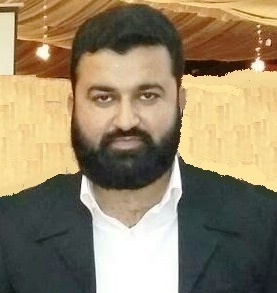 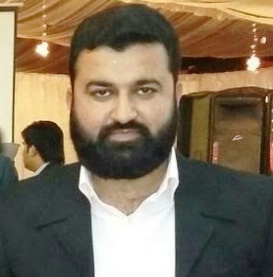 UMAIR AHMAD Contacts Details+966-050-8462196umairqureshi737@gmail.comProfile SummaryEnthusiastic professional with a proven track record of providing outstanding administrative/Warehousing support for more than 9 years. Comfortable at multi-tasking with ‘can do’ approach. Great exposure in Oracle Modules, Book keeping, Problem solving and Team management.WORK EXPERIENCESenior Store Keeper	SENDAN International (KSA) 	        (Dec 2016– till now)             ResponsibilitiesResponsible for creating contractor’s procurement document reports starting from creating the PR’s up to placing the PO’s (Item description, quantity, delivery), GRN and If the materials need to be inspected to update our management for their review and advice Leading team for the materials management functions related to inventory management, purchasing, warehousing and planning as required by project needsExpediting all Purchase Order, update and confirm status of material delivery and create material replenishment for warehouse stock on ERP Oracle ModulesLiaising with engineers and site supervisors for material requests and queries for actual conditions and availability of materials at warehouses and lay down areasReducing wastes for enhancing productivity and profitabilityCost Effective controlling of Regular consumables MaterialsMaintain the cleanliness and safety of warehouse facility and surrounding areasSite SupervisorTAJ Corporation (Pakistan)                    (Jul 2013 - Aug 2016)ResponsibilitiesPrepare daily accurate business reports for upper managementSupervise reception of high-level guests and visiting delegationsNegotiate and agree services with contractors to ensure that repairs and regular maintenance is carried outSupervise orders and arrange stocking of raw materials and equipment to ensure they meet needsEnsure Timely recovery from Credit PartiesEnsure Vehicles care and strong alignment with Transport Manager and vehicle driversSupport the development of Warehousing policies and procedures, performance indicators, and overall quality of operations.Ensure all assets and inventory paperwork is kept electronically and physically in a safe place with limited accessEnsure the efficient warehouse space utilization according to required specifications.Execute the Banking and payments processAdhere to all company policies & procedures and ensures that they are communicated and Implemented within the site teamStore ExecutiveNoble Distributors (Pakistan)      (Apr 2011 to May 2013) ResponsibilitiesReceiving of material, material issue, Responsible for physical stock checks on a regular basisMaintain the database by using Quick Book software, generate reports, emails checking and proper replies to the concernsTo ensure all the materials issued for processing on FIFO basis, monitoring and intimate the Material Indent due list to the reporting authorityACADEMICS         Bachelors in Arts (BA)                                                                2006-2008             Kohat University of Science & Technology, PAKISTANIT SKILLSOracle ERP modulesMicrosoft Office (Word, Excel, Power Point)Windows 10 Operating System Quick book accounting softwareLANGUAGESEnglishUrdu PashtoPunjabiHindko